NÚMERO DE TAREA: GENERATIVOS 5  -  NIVEL: TERCEROORDENA…..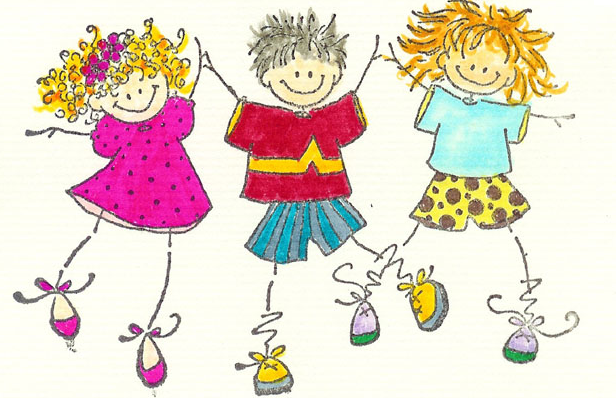 